附件3广州市知识产权工作专项资金项目网络申报操作指引2023年7月    一、申报地址（一）广东政务服务网：https://www.gdzwfw.gov.cn/portal/branch-hall?orgCode=MB2C91891，各项目申报页面网址如下：（二）粤财扶助平台：https://czbt.czt.gd.gov.cn/#/themeTypeDetail?themeTypeId=1079782461095313408。二、申报指引（一）用户登录申报单位登录“广东政务服务网”-“广州市市场监督管理局网上服务窗口”-“公共服务”（网址：https://www.gdzwfw.gov.cn/portal/branch-hall?orgCode=MB2C91891），进入“广州市知识产权工作专项资金项目申报（区局审批）”或“广州市知识产权工作专项资金项目申报（市局审批）”栏目，选择对应事项，点击“立即办理”，单位使用法人账户登录广东省统一身份认证平台，进入网上申报流程，不接受使用个人账户申报法人事项。申请广州市知识产权工作专项资金项目，账户可信等级须为五级，账户可信等级低于五级用户，应办理五级实名核验。五级实名核验有两种方式：一是CA证书核验（网上办理），二是窗口实名核验（现场办理），具体操作请请访问http://www.gdzwfw.gov.cn/portal/help/index.html，或联系广东省统一身份认证平台技术支持电话：29859688-68016或12345。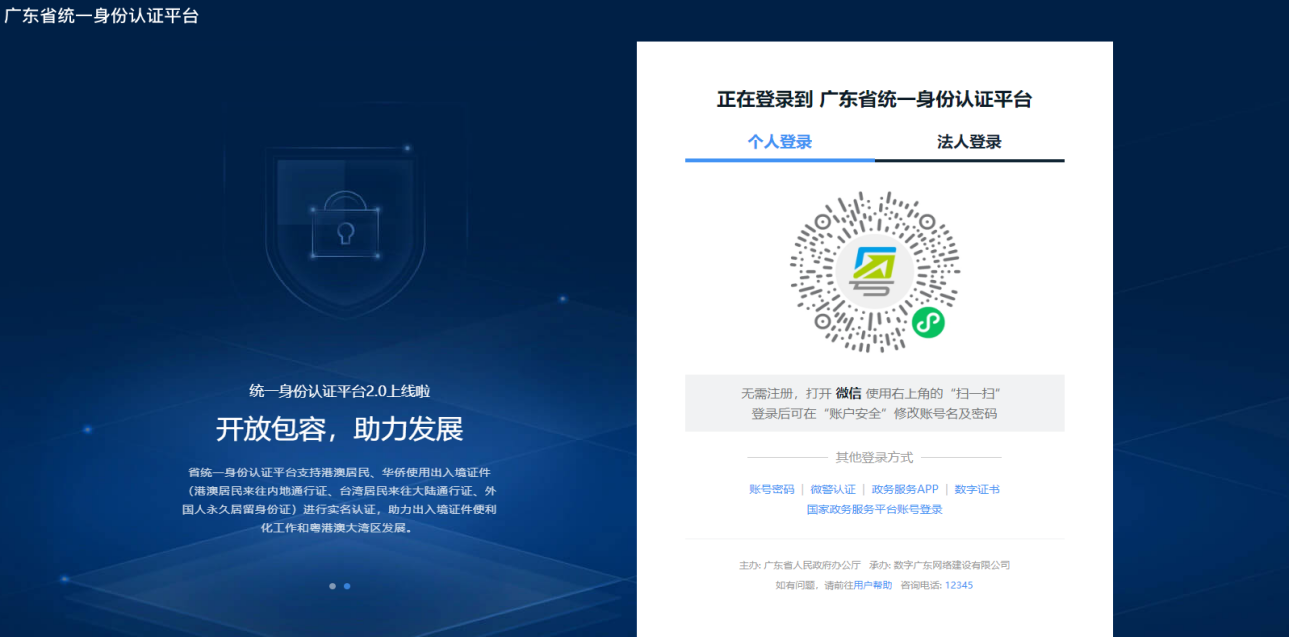 （二）用户申报以高价值专利高价值专利培育项目为例，在已登录账号的浏览器中输入：http://www.gdzwfw.gov.cn/portal/guide/11440100MB2C91891K3442125238008，可查看申报本事项的相关信息，如材料清单、办理流程、受理条件、实施主体等相关信息，点击立即办理，进入用户申报页面，如下图所示：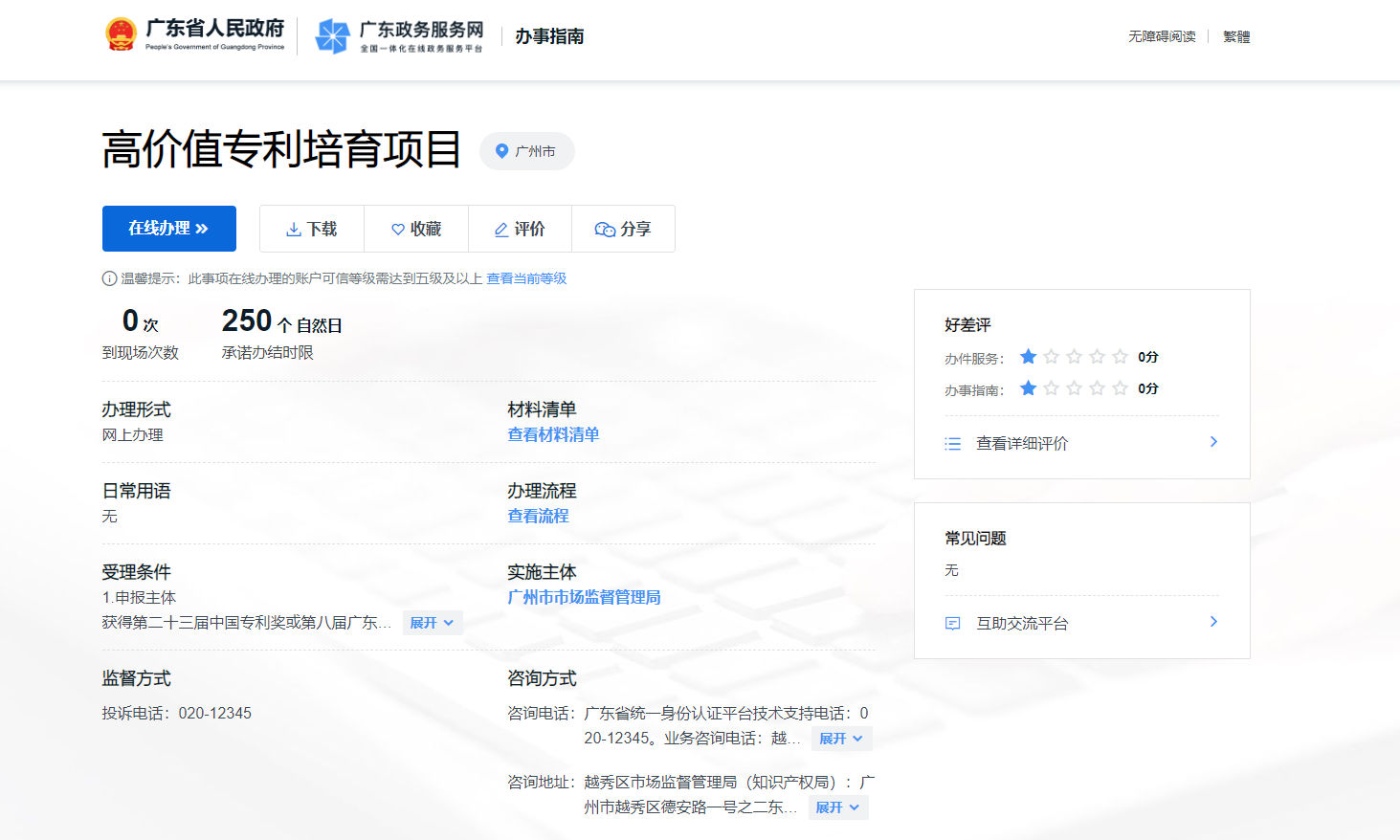 用户申报步骤分为信息自检、填写表单、上传材料、办理方式、完成反馈五个步骤，在信息自检页面需要用户对选择办理类型、事项基本信息、办理条件、材料清单、经办人信息、申请主体信息完成自检，点击保存并下一步，进入填写表单页面，如下图所示：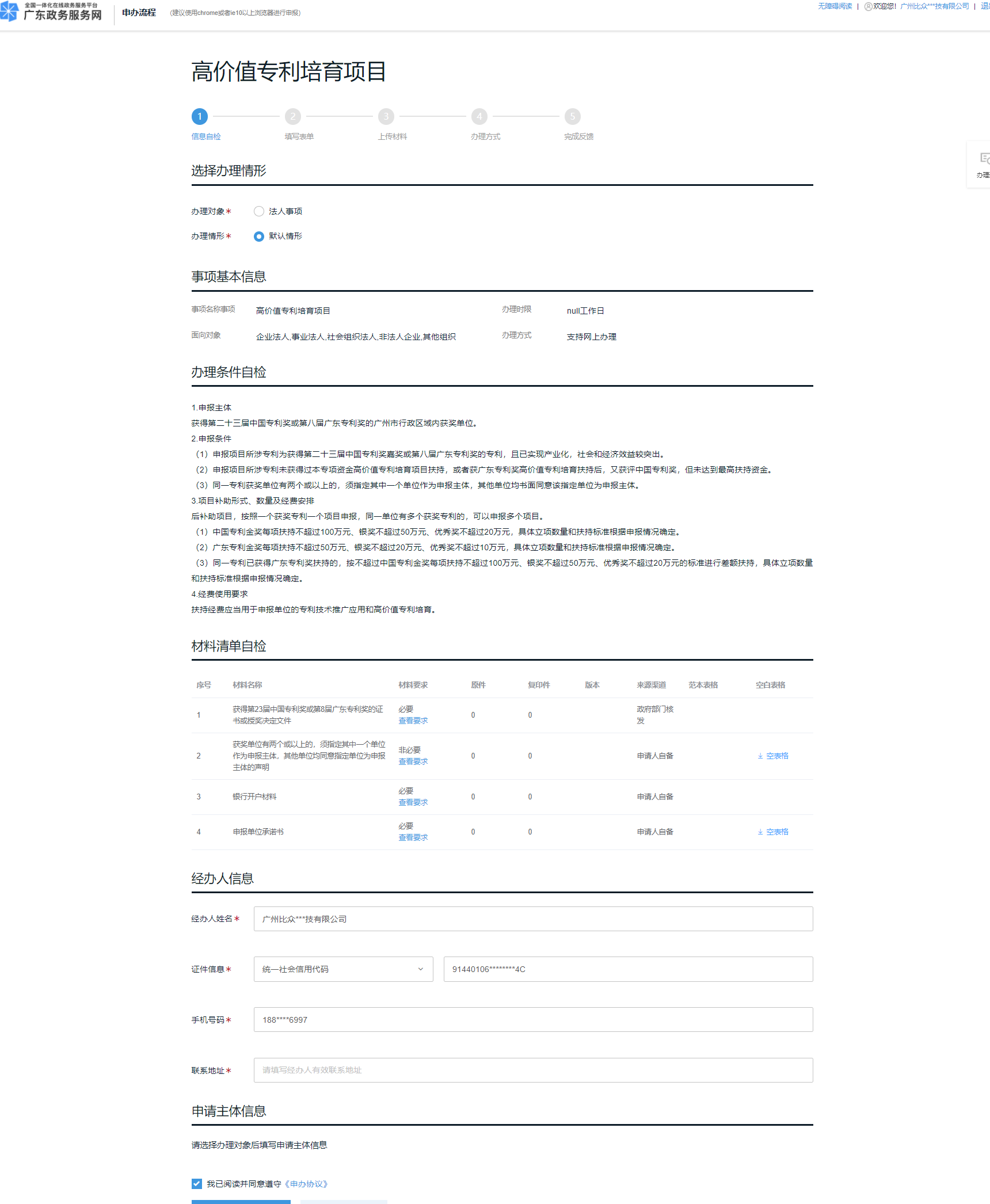 在填写表单页面，需填写表单内字段信息，标*为必填字段，如未按要求填写，则校验不通过，填写完成后点击保存并下一步按钮，可进入上传附件页面，如下图所示：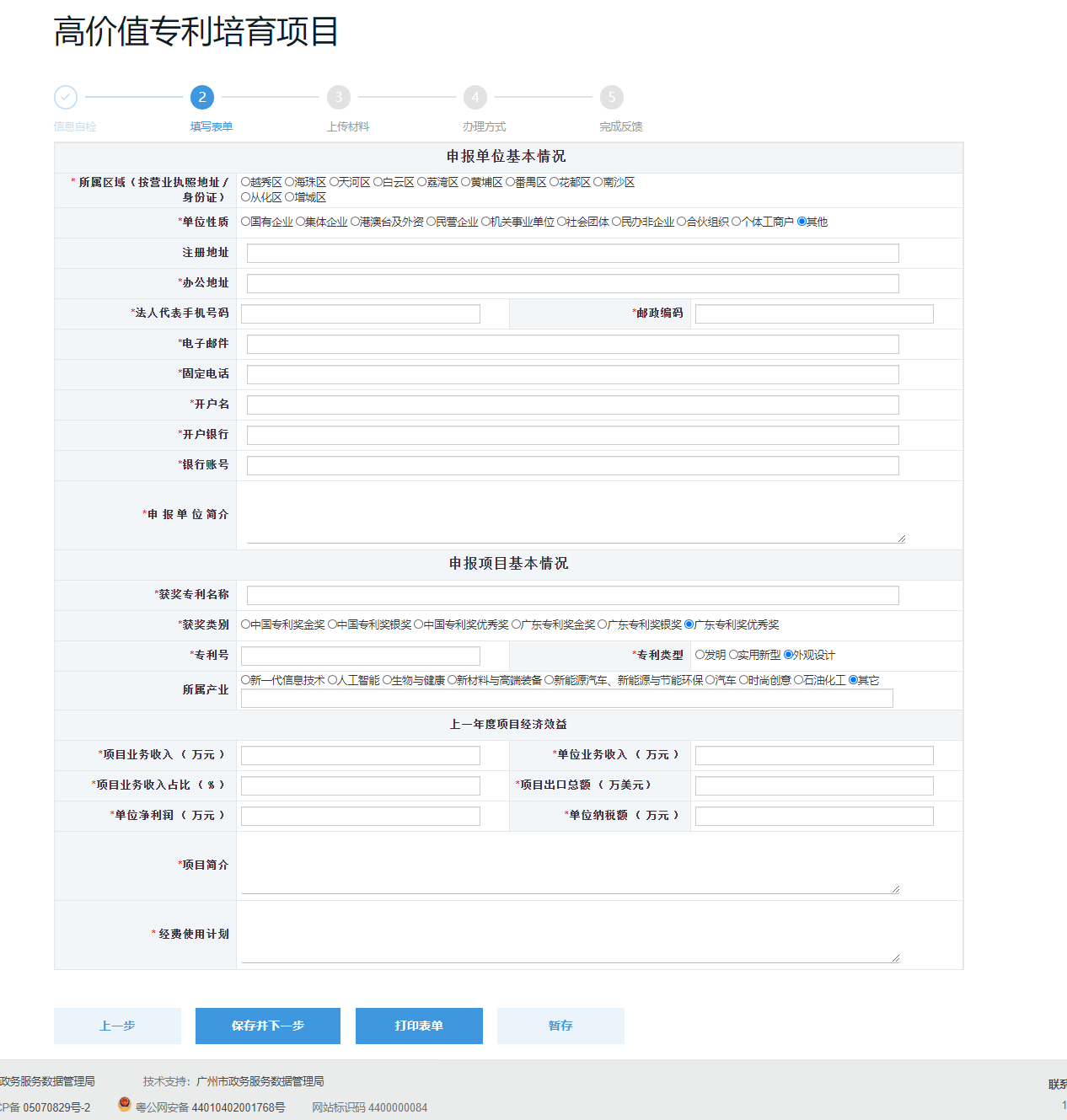 在上传材料页面，按照材料清单的要求，上传对应的材料，点击下一步，进入办理方式页面，如下图所示：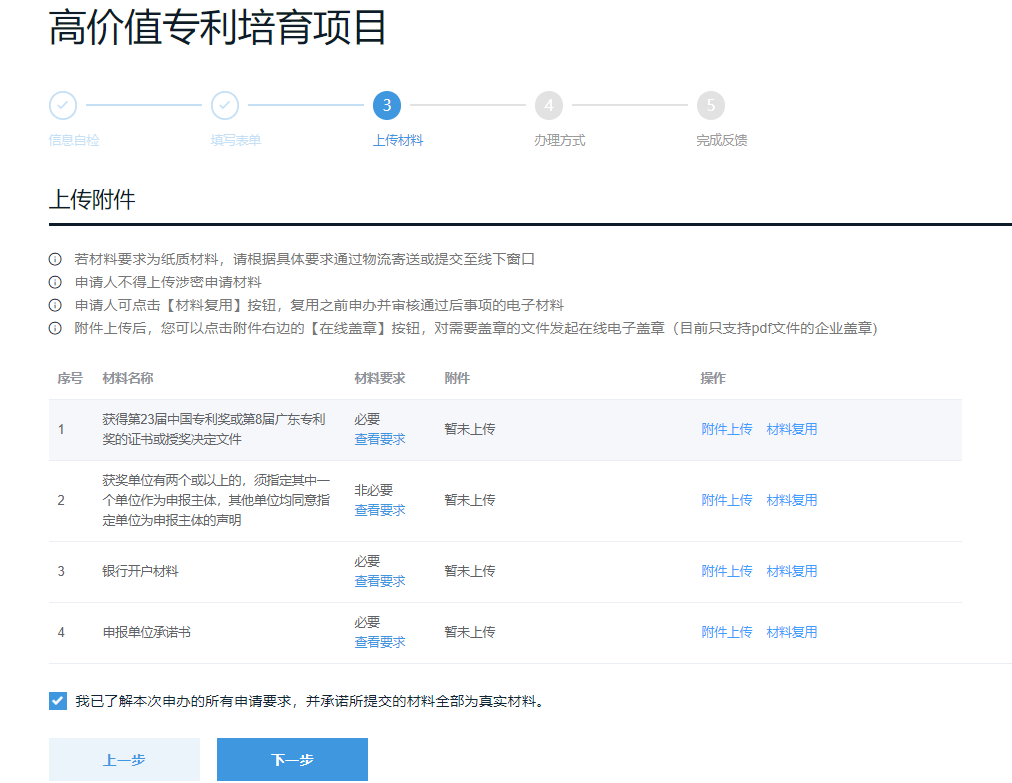 在办理方式页面，可选择办理方式及送件方式，点击确认提交即完成项目申报，如下图所示：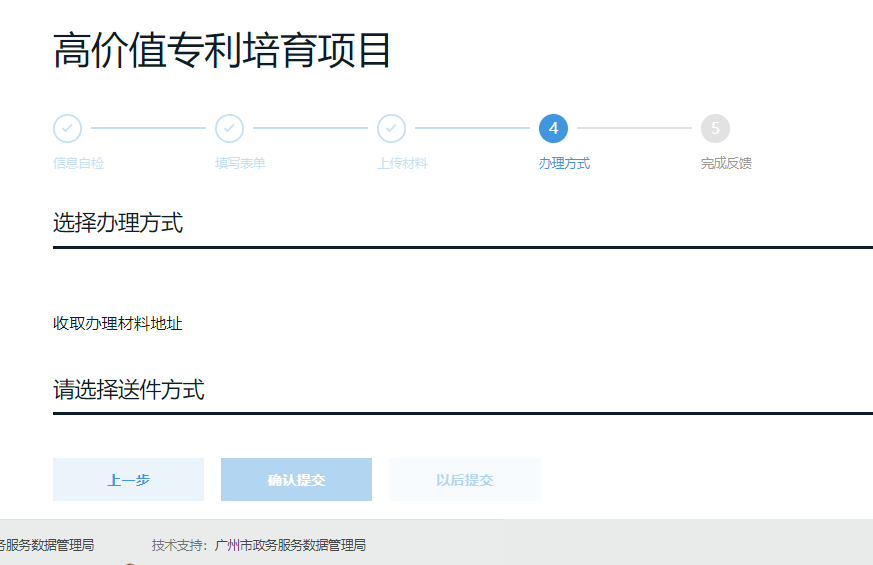 （三）电子签章上传PDF格式申报材料后，可以对申报材料进行电子签章。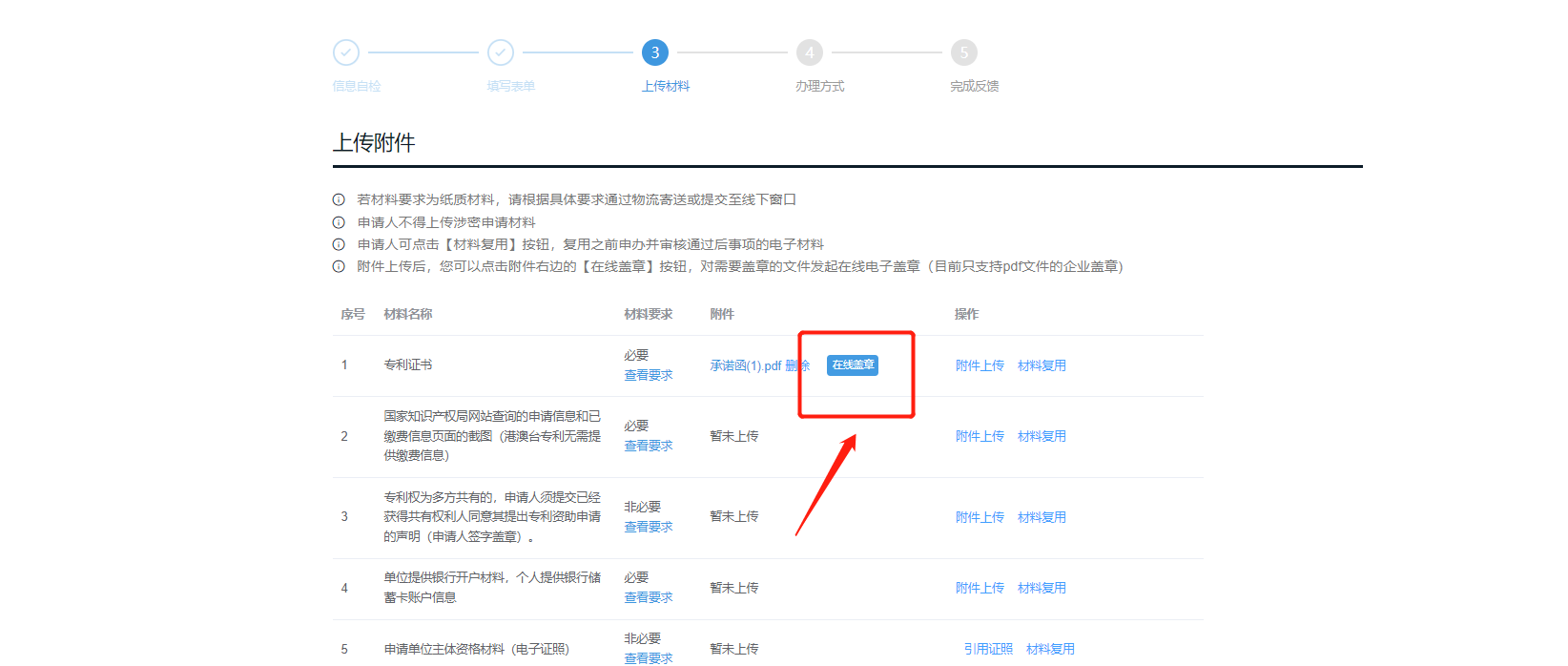 点击在线盖章按钮，进入以下界面，扫码验证身份后可进行电子签章。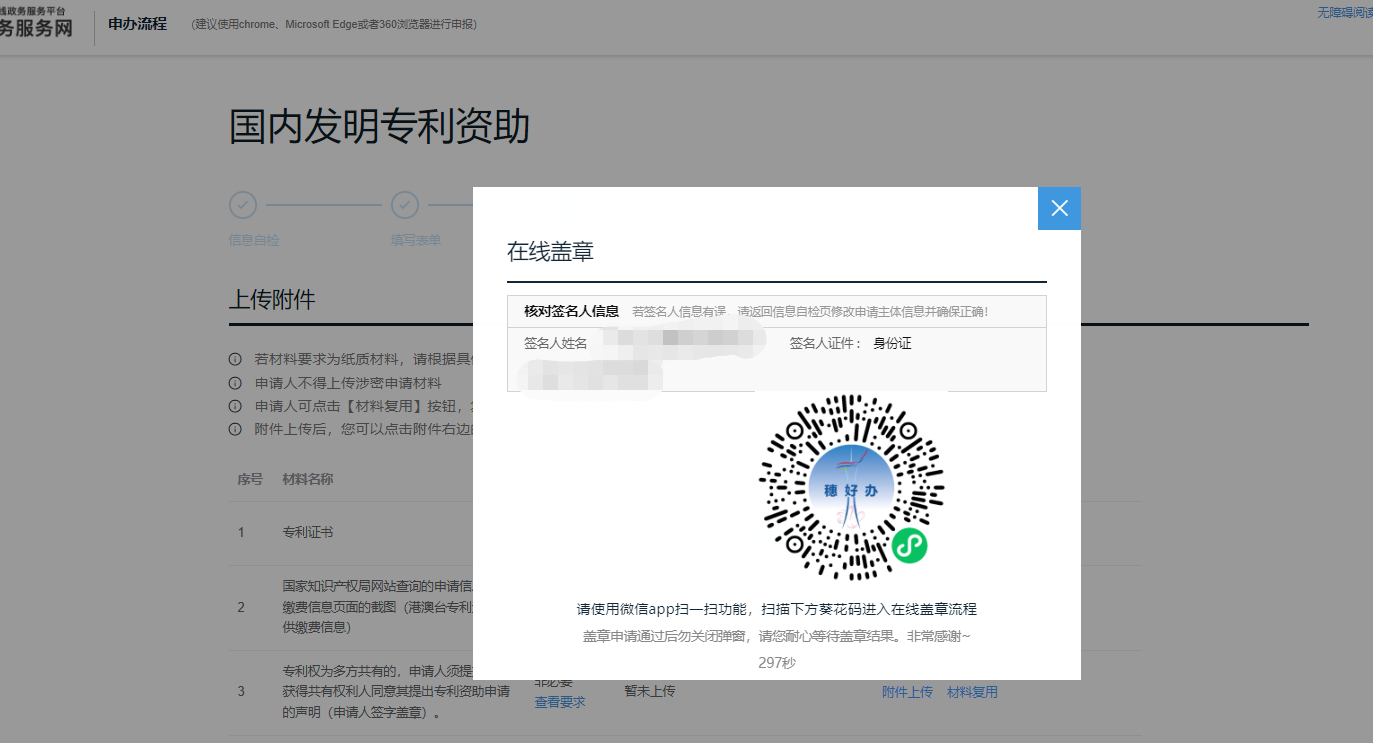 上传PDF格式申报材料后，如没有出现“在线盖章”按钮，请清理浏览器缓存后，重新登录系统。在签章时如提示“您没有权限进行签署”，则需联系企业法定代表人或印章管理员获取授权，授权后才能签署。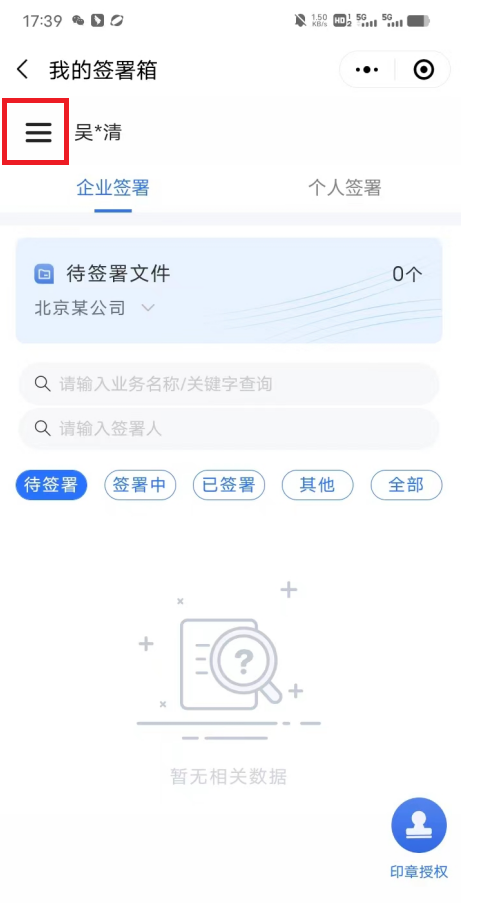 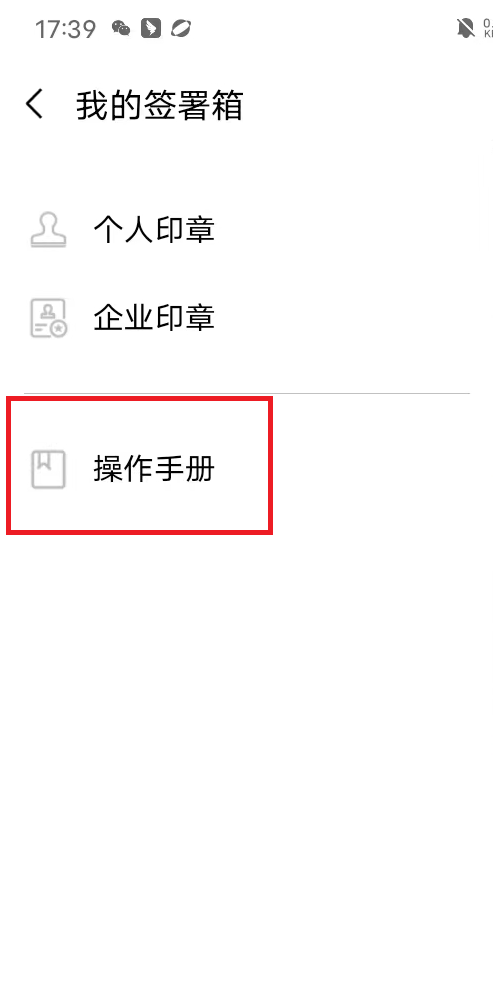 如有其他问题，可以扫码验证身份后在我的签署箱中点击红框处，查看操作手册。（四）进度查询、补齐补正及撤回个人事项：访问广州市民网页（my.gz.gov.cn），进入办事大厅-政策兑现查询进度及补齐补正材料，事项未受理前可撤回。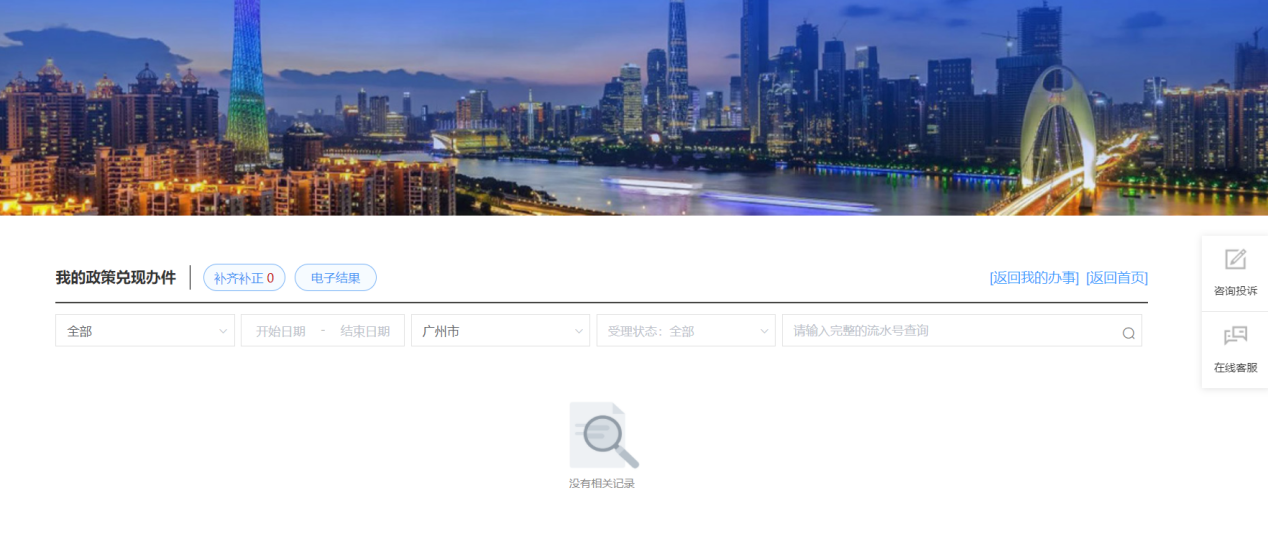 法人事项：访问企业门户http://qyfw.gzonline.gov.cn/qyfw/enterpriseCenter/myItems?activeName=5，进入我的事务-我的政策兑现，查询进度及补齐补正材料，事项未受理前可撤回。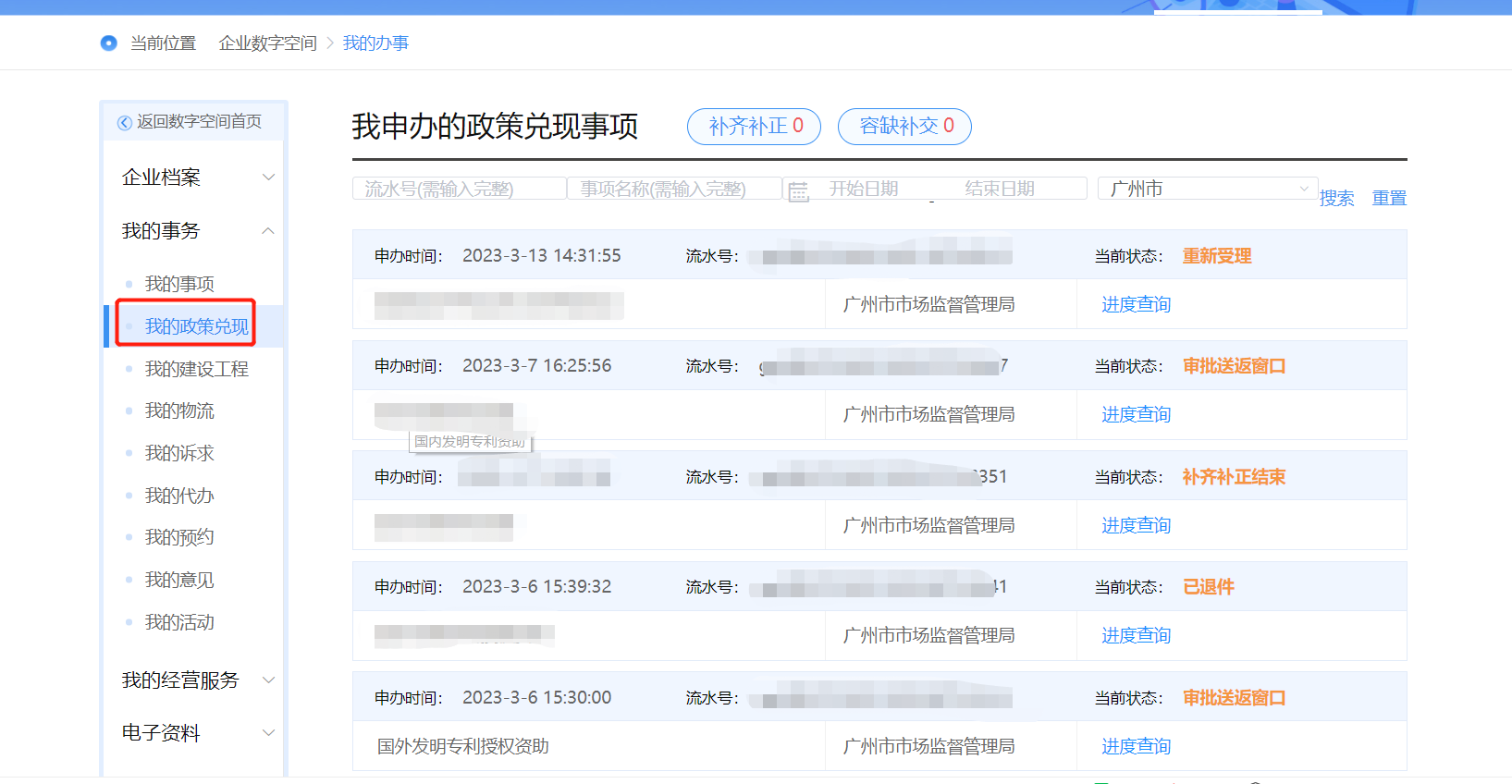 （五）常见问题解答如有填写表单、材料上传等申报系统故障方面的问题，可咨询市网络申报系统运维团队，电话：38920002。如有具体业务问题，可咨询申报指南上的联系电话。序号目录名称实施清单申报网址1广州市知识产权工作专项资金项目申报(区局审批)高价值专利培育项目https://www.gdzwfw.gov.cn/portal/guide/11440100MB2C91891K34421252380082广州市知识产权工作专项资金项目申报(区局审批)高价值商标培育项目https://www.gdzwfw.gov.cn/portal/guide/11440100MB2C91891K34421252380093广州市知识产权工作专项资金项目申报(区局审批)国家知识产权试点示范单位项目https://www.gdzwfw.gov.cn/portal/guide/11440100MB2C91891K34421252380104广州市知识产权工作专项资金项目申报(区局审批)企业吸纳转让许可专利项目http://www.gdzwfw.gov.cn/portal/guide/11440100MB2C91891K34421252380265广州市知识产权工作专项资金项目申报(区局审批)高校科研机构专利转让许可项目http://www.gdzwfw.gov.cn/portal/guide/11440100MB2C91891K34421252380246广州市知识产权工作专项资金项目申报(区局审批)专利转让许可服务项目https://www.gdzwfw.gov.cn/portal/guide/11440100MB2C91891K34421252380257广州市知识产权工作专项资金项目申报(区局审批)企事业单位知识产权质押融资项目https://www.gdzwfw.gov.cn/portal/guide/11440100MB2C91891K34421252380128广州市知识产权工作专项资金项目申报(区局审批)企事业单位知识产权保险项目https://www.gdzwfw.gov.cn/portal/guide/11440100MB2C91891K34421252380139广州市知识产权工作专项资金项目申报(区局审批)金融机构知识产权质押融资项目http://www.gdzwfw.gov.cn/portal/guide/11440100MB2C91891K344212523801910广州市知识产权工作专项资金项目申报(区局审批)知识产权质押融资服务项目http://www.gdzwfw.gov.cn/portal/guide/11440100MB2C91891K344212523802011广州市知识产权工作专项资金项目申报(区局审批)贯彻知识产权管理规范项目https://www.gdzwfw.gov.cn/portal/guide/11440100MB2C91891K344212523801512广州市知识产权工作专项资金项目申报(区局审批)引进知识产权服务机构项目http://www.gdzwfw.gov.cn/portal/guide/11440100MB2C91891K344212523802113广州市知识产权工作专项资金项目申报(区局审批)专利代理师培育项目http://www.gdzwfw.gov.cn/portal/guide/11440100MB2C91891K344212523802214广州市知识产权工作专项资金项目申报(区局审批)国家知识产权信息公共服务网点建设项目http://www.gdzwfw.gov.cn/portal/guide/11440100MB2C91891K3442125238023